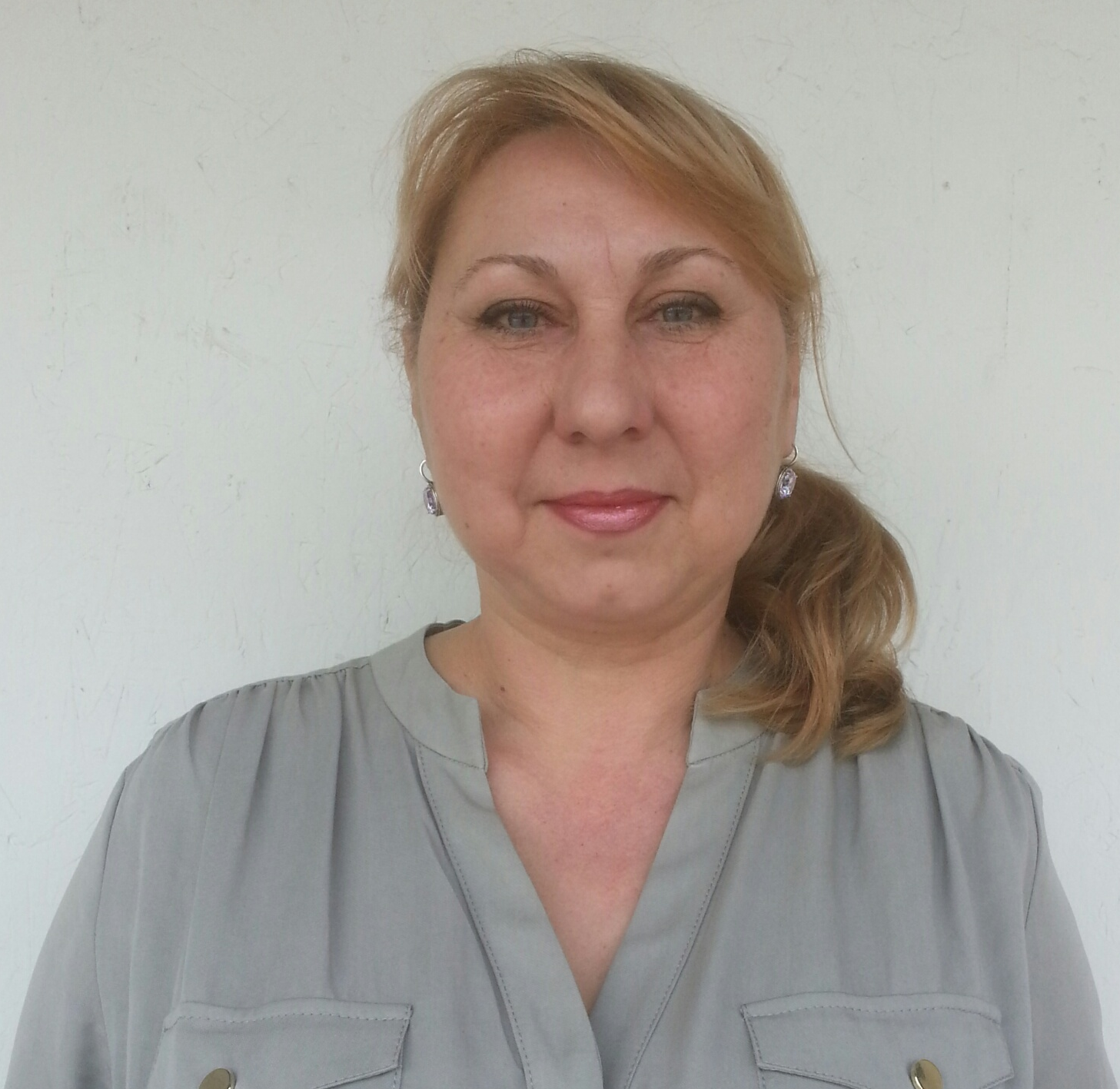 Анкета няниИрина Витальевна                       Дата рождения30.12.1964 г.ПропискаУкраина, Николаевская обл. (по национальности русская- дед москвич).Выезжать не будетФактическое местопроживанияГ. МоскваСемейное положениеРазведена, дочь 17 лет,Образование Высшее, педагогическоеОпыт работыДетская музыкальная школа- преподаватель теории музыки и сольфеджиоОбщеобразовательная школа - учитель музыки.Няня в семьях 5 лет2008-2011 г. Няня мальчику от 1.5 лет до 4 лет.2011-2013 гг. Няня мальчикам от 8 мес. до 4 лет.2013-2016 гг. Няня девочке от 11 дней до 2 лет и 3 мес.Полный уход, развитие по возрасту.Рекомендации.Уход за новорожденным.ПрофессиональныенавыкиНяня детям - полный уход. Полный уход за новорожденным. Кормление прогулки, купание, массаж.Приготовление детской пищи, стерилизация посуды.Уход за детскими вещами, игрушками.Приучение к горшку.Развитие речи: Чтение книг, заучивание: песенок, потешек, стишков.Развитие логики, памяти, внимания, наблюдательности.Формирование бережного отношения к вещам, игрушками другим предметам ежедневного пользования.Закаливание, оздоровительные процедуры, привитие гигиенических навыков.Дополнительная информация Внимательная, аккуратная, добросовестная, коммуникабельная, любящая детей